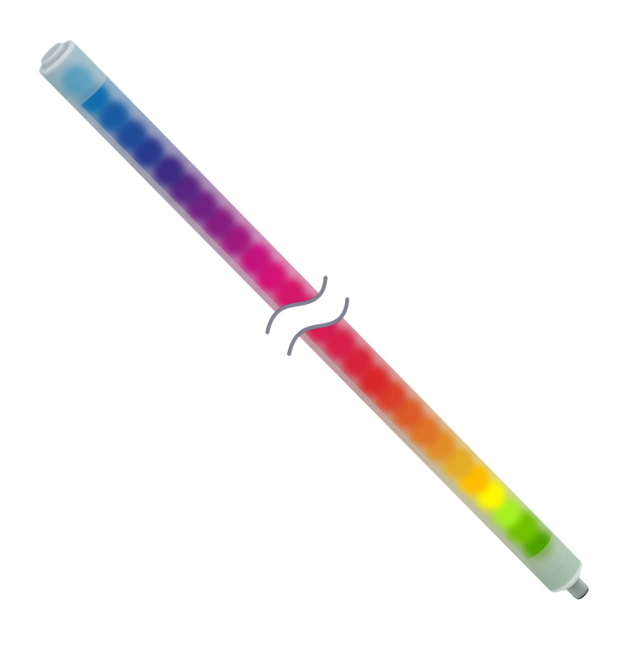 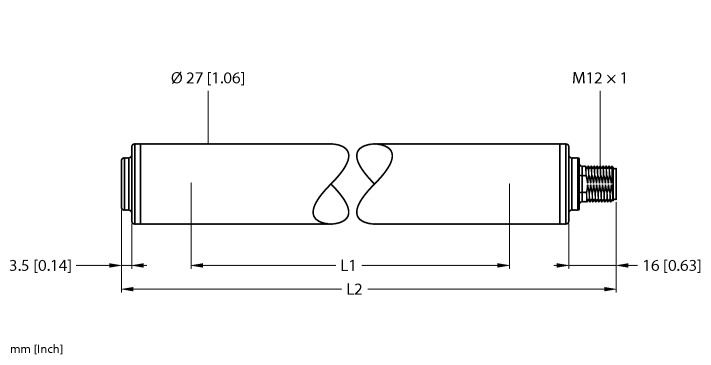 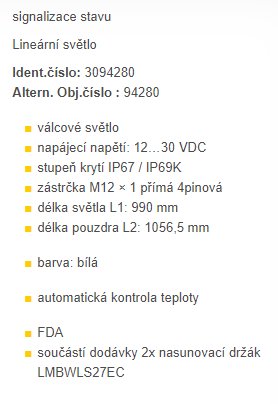 10203076NEW LED LIGHT, ROUND, WLS27XW990DSQ-804746, EQP